DEMANDE D’AJOUT/RETRAIT DE REVUE A LA LISTE DES REVUES RECOMMANDÉESDEMANDEUR NOM : PRENOM :FONCTION :DATE DE LA DEMANDE :NATURE DE LA DEMANDE : Retrait/AjoutREVUE CONCERNEE : JUSTIFICATION DE LA DEMANDE :(Si possible indiquer le lien de la revue dans la NLM  https://www.ncbi.nlm.nih.gov/nlmcatalog/journals/ et contacter la société savante et/ou le CNU concerné. Fournir des informations sur la revue : délai moyen de publication, nombre de rédacteurs en chef et associés, nom de l’éditeur, facteur d’impact (IF), etc..)A retourner à : Medecine-Revues-Recommandees@sorbonne-universite.fr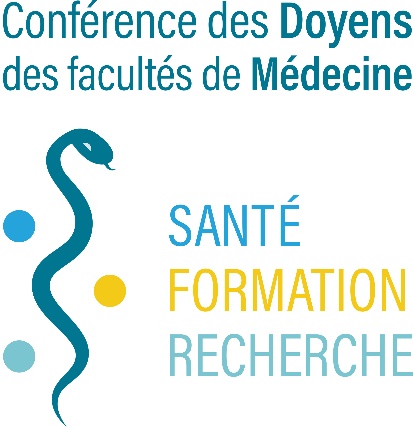 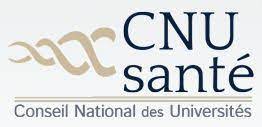 